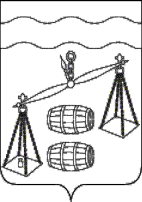                                             СЕЛЬСКОЕ ПОСЕЛЕНИЕ                                   «СЕЛО БОГДАНОВЫ КОЛОДЕЗИ»                                                    Калужская область                                                  СЕЛЬСКАЯ ДУМА                                                        РЕШЕНИЕОт 25.12.2023г                                                                             № 183О  внесении  изменения  в решение  Сельской Думы СП «Село Богдановы Колодези» от 26.05.2015 № 231«Об определении размера арендной платы, порядка, условий и сроков внесения арендной платы за земельные участки, находящиеся в собственности СП «Село Богдановы Колодези» и предоставленные в аренду без торгов»       В соответствии со статьей 39.7 Земельного кодекса Российской Федерации, Уставом сельского поселения «Село Богдановы Колодези», Сельская Дума СП «Село Богдановы Колодези»  РЕШИЛА:Внести в решение Сельской Думы СП «Село Богдановы Колодези» от 26.05.2015 № 231 «Об определении размера арендной платы, порядка, условий и сроков внесения арендной платы за земельные участки, находящиеся в собственности СП «Село Богдановы Колодези» и предоставленные в аренду без торгов»  (далее – Решение) следующее изменение:     1.1. В абзаце седьмом пункта 1 Приложения к Решению слова "с момента утверждения соответствующих результатов кадастровой оценки земель" заменить словами "с даты, по состоянию на которую определена кадастровая стоимость".     2. Настоящее решение вступает в силу после его обнародования и подлежит размещению на официальном сайте администрации МР «Сухиничский район» в разделе «Поселения».     3. Контроль за исполнением настоящего Решения возложить на администрацию сельского поселения «Село Богдановы Колодези».Глава сельского поселения«Село Богдановы Колодези»                                                  Г.М.Минакова 